SOGLASJESpodaj podpisani  ________________________________ soglašam,    da ima moj otrok ______________________________________, učenec ___razreda v šolskem letu _____________tri ure izbirnih predmetov.Datum:                                                           Podpis staršev:_____________                                             ___________________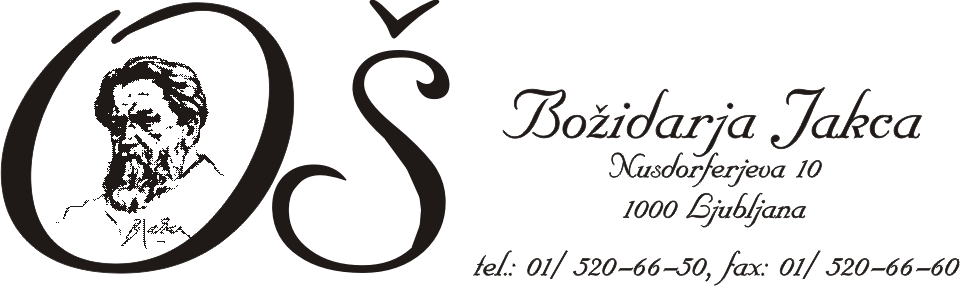 